図書館だより１７０号－２０２２．５．０１－編集・発行　福井県視覚障害者福祉協会情報提供センター発行責任者　　畑矢　雅理９１０－００２６　福井市光陽２－１７－８ｔｅｌ　０７７６－２３－４６４７ｆａｘ　０７７６－２３－０５２４ホームページＵＲＬ　https://www.fukushikyo.org/Ｅメール　ｆｋｉｔ＠ａｎｇｅｌ．ｏｃｎ．ｎｅ．ｊｐ郵便振替口座　００７６０－１－２５４４２　福井県視覚障害者福祉協会―新聞情報提供システム　０５７０－０２１－８０２－＊福井県視覚障害者福祉協会では協会員を募集しております。福井県視覚障害者福祉協会は県内視覚障害者で組織された団体です。県内には１１の支部があります。各支部に入会いただくと本部会員としても事業に参加できます。皆さんの生活面での諸問題について考えたり、スポーツなどいろいろな福祉活動を行っており、視覚障害者の方が安心して生活できるよう会員一丸となり活動しています。入会希望の方は福井県視覚障害者福祉協会事務局　畑矢までご連絡下さい。点字図書新刊案内（自館製作図書には内容紹介があります。貸出期間は郵送期間を含めて４週間です。）歴史女性向けにセレクトした、福井の旅メニューとオススメのモデルプランを案内する。旅を楽しむためのポイント＆コツ、クチコミも紹介。社会科学憲政史上初の女性党首となり、参議院で首班指名を受けた土井たか子。唯一の女性自民党総裁候補、そして都知事の小池百合子。最も首相に近かったふたりの対照的な軌跡を追い、コロナ禍が炙り出した日本政治の弱点に斬り込む。中学校に入学してすぐ、凄惨なイジメを受けた少女。だが学校はイジメを認めず、心に傷を負った彼女はある日、忽然と消えた。そして・・・。いったい、どこで何を誤ったのか。「岸田は総理に相応しくない」と漏らしていた菅義偉は、なぜその岸田に負けたのか。安倍・麻生との確執から、河野・小泉との関係まで、担当記者が菅義偉の実像を綴る。自然科学ダイエット成功のカギは血液型にあった！肉を食べても太らない体質のＯ型がやせられない理由を解説し、血液型に合った食材を中心とするバランスのよい食生活や生活習慣による「血液型ダイエット」を紹介する。技術調味料（アミノ酸）を添加せず、安心、安全な材料で作られている「カンロ飴」。人気ブロガーたちが考案した、「カンロ飴」を隠し味にして作れる定番おかずからアイデアおかずまで、たくさんの料理を紹介します。季節感があり、食材の味や風味を感じやすい「和えもの」。素材に少し調味料を加えただけのシンプルなものから、フルーツやスパイス、香味野菜や肉・魚介を加えたものまで、さまざまな和えものを四季に分けて紹介します。産業宇宙食さば缶の開発はどのように始まり、幾多の困難を乗り越え、ＪＡＸＡの正式認証を勝ち得て、宇宙に飛ばすことができたのか。福井県立若狭高校の生徒と、彼らの頑張りに引っ張られた大人たちが織り成したドラマを描く。言語初中級のポジティブな英単語・表現を使った恋や人生に関する英文と、リスニング力アップのサポートになる日本語訳を収録。文学殺人事件の被疑者・久野麻美を追う道警捜査一課の生方吾郎。札幌、旭川、釧路・・・捜査の網を次々とかわして北海道を脱出しようとする麻美。逃走劇の先に隠された思いもよらぬ真実とは。若き藩主に罷免された家老が市井に溶け込みながらも武士の矜持を失わず影から御家を支え、市井の悪党をも退治する。新シリーズ第２弾！ 眠れない夜には、茹でただけの栗を食べながら窓辺で夜空を見上げ、年末には林檎ケーキを焼きながら年越しの準備をする。誰かの笑顔のため、自分を慈しむために、台所に立つ日々を綴った日記エッセイ。ホストと別れ、自暴自棄になるまひる。見かねた結衣たちは、それぞれ３人の“ダメだけどダメじゃない殿方”をまひるに紹介する。果たしてまひるは、今度こそ“結婚が前提の交際”ができるのか？刑事事件化されなかった交通事故に隠された真実、バディを組む上野署の刑事が抱える秘密、性犯罪の捜査に乗り出した女刑事が見たもの・・・。次世代ミステリー作家７人による書き下ろし警察小説アンソロジー。作家・小森健太朗が翻訳した、アブド・アッラーフ著「神の子の密室」。キリストの“復活”を検証したこの書物には、「あばかれたイエス」という続編が存在していた。その作品の出版権をめぐり、関係者が次々と殺害されていく。神社に住むやんちゃなとびみけさんが、ある日迷子になって？超ビビリのしろさばさんに起こったとんでもない事件とは？ほっこり和んでいやされる、人気アプリ「ねこあつめ」のオリジナルストーリー全８編を収録する。テーマは「はじめて○○したときに読む物語」。４人の直木賞作家と、“小説を音楽にする”ユニット・YOASOBIのコラボレーションからうまれたアンソロジー。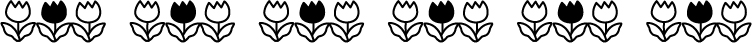 年季明けを迎え、大工の篠吉と祝言を上げたすず。２０年間の苦界生活を耐え忍び、好いた男と添い遂げるはずが、待っていたのは新たな苦難と借金地獄の日々で・・・。吉原の元花魁の数奇な半生を描く。遺書もなく自殺した双子の弟の携帯。同じ顔を持つ兄が顔認証を突破すると、礼文島行きの航空券を見つけた。そこに弟の「死」の答えはあるのか。「喪失と再生」の物語。業者から買った野菜を「実家から」と偽る女性、父が毎年受け取っていた小包の謎、そして、母から届いた最後の荷物。温かな想いが詰まった６つの物語。茶房「山猫軒」の雇われマスター坂井の飯友「猫」の正体は、神様からハケンされた神社の猫！坂井と猫、「山猫軒」オーナーの沖守さん、パン屋で宮司・猪田の、美味しくて、ほっとできて、笑える、賑やかな春夏秋冬。不思議な美青年・司野に命を救われ、彼と同居することになった浪人生の正路。司野は妖魔で、今は人間として骨董店を営む。正路は料理上手で不愛想な司野との生活に心地よさを覚え始めるが。理不尽な理由で別居を言い渡された真知子。一人息子の怜と離れ離れの生活が始まった。そんな母と子が国立天文台で束の間の親子の時間を過ごす。そこで目にした天体が2人の胸にもたらしたものは。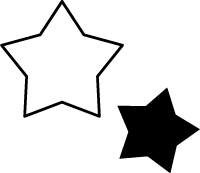 ＣＤ図書新刊案内　　ＣＤ図書を聞くためにはＣＤ読書機（プレクストーク等）が必要です。　　一般のＣＤプレーヤーではご利用できません。歴史アイドル、漫才、スーパーカー消しゴム・・・。駄菓子屋に集まり、いつか空飛ぶ車ができる時代がくると信じた。昭和４４年生まれの「同級生」たちが、今も忘れられない、あの頃の「思い出」を大事に語り継ぐ。社会科学初対面、上司、営業、親戚付き合い・・・。ストレスを感じない雑談の方法とは？精神科医で産業医の著者が、自身の経験をベースに、どんな相手・場面でもあたふたしない雑談のコツをステップごとに紹介する。日本に逃れてきた難民を支える人、暴力団をやめて災害ボランティアに奔走する人、アイヌの心のよりどころをめざす料理店・・・。各地のさまざまな「居場所」をルポする。自然科学孤島の恋人に会うために、名物店員を守るために、穏やかな毎日を送るために・・・。国内・海外のＳＮＳやメディアで取り上げられた、コロナにまつわる２５カ国のほっこりエピソードを厳選し、１１のテーマに分類して紹介する。技術必要なのはちょっとした勇気だ！さりげなく一人飲みができるようになりたい著者が、徒手空拳で一人飲み修行を繰り返し、ついに「極意」を掴むまでの体験を綴る。芸術チッソの工場排水が引き起こす未曽有の公害に苦しむ水俣を目指したユージン・スミスと妻。世界に衝撃を与えた、人生最後の一枚を撮るために。それぞれの運命を背負った２人が近代化の傷と再生の瞬間を切り取った３年間に迫る。名実ともに日本一のヒットメーカー、筒美京平を一貫して評価してきた著者が、その創作の秘密に迫り、知られざる素顔を探り出す。浮気と孤独もあったけど、自由な夫が狂おしいほど好きだった。でも、夫の病によって結婚生活は幕を閉じ・・・。元フジテレビアナウンサーで、現女優として活躍する山村美智が、最愛の夫との出会いから別れまでを綴る。文学自宅で娘の面倒を見てくれている夫と連絡が取れないことに、看護師の由紀恵は胸騒ぎを覚えた。そして、かつて自分に執着していた不気味な患者を思い出して・・・。戦慄のサスペンス。２１歳で大腸がんステージ４宣告、２２歳で結婚。「どうしても子供がほしい」と抗がん剤を止め、２３歳で出産。過酷な状況の中で前向きに生き、２４歳で亡くなった女性の、生と死を見つめた日記。アダムソンの肩書は「メンター」。その仕事は、話を聞くこと。個性的な客の相談に、助手のワタソンとともに解決に乗り出すが・・・。次世代ミステリー作家７人による書き下ろし警察小説アンソロジー。私は生き方が無様だ。でも、それでいいのだ。９０歳を迎えた著者が、人間の本質を軽やかに描いたエッセイ集。火事で家族を失った朔実は、幻堂設計事務所、通称「まぼろし堂」を訪れる。複雑な造りのその館には、時空を超えて潜めておきたい、さまざまな「人の歴史」が預けられていて・・・。家族関係はどんでん返しの連続。介護、遺産相続、８０５０問題、終活、夫婦別姓など、今日的な７つの問題をテーマに描くミステリ短編集。理不尽な理由で別居を言い渡された真知子。一人息子の怜と離れ離れの生活が始まった。そんな母と子が国立天文台で束の間の親子の時間を過ごす。そこで目にした天体が2人の胸にもたらしたものは。自分の体調不良の原因が更年期障害だと信じて疑わなかった。ある日、体中がむくみ、呼吸が苦しくなるまで・・・。４７歳で「心臓弁膜症」の診断を下された著者の闘病記。生と死の「狭間の世界」に迷い込んだサチとワタル。死を迎えるはずだったふたりに、奇跡的に現実世界へ戻るチャンスが訪れる。だが、残酷な選択を迫られて・・・。・以下のＣＤ図書は他館複製図書・厚生労働省委託図書・寄贈図書などです。貸出用のＣＤ図書は１部しか用意しておりません。貸出期間を厳守してご利用下さい。貸出期間は郵送期間を含めて４週間です。その他の図書のご案内・以下の図書が届きました。これらの図書は発表後１年程度で廃棄します。貸出希望の方はお早めにお申し込み下さい。点字図書（冊数の明記のないものは１冊です。）・愛唱歌　みんな花になれ，仏典童話　しあわせになった王さま・公営住宅法・視覚障害者にわかりやすい災害情報伝達と情報共有・自由民主　１０４号・聴覚障害者等による電話の利用の円滑化に関する法律、ハンセン病元患者家族に対する補償金の支給等に関する法律他・母子及び父子並びに寡婦福祉法・ふれあいらしんばん　８４号・マンションの管理の適正化の推進に関する法律・ワールド・ナウ　５５号点字図書データ・厚生労働白書　平成３０年版　（８巻）・政府機関等の情報セキュリティ対策のための統一基準　平成３０年度版（２巻）・地域保健・健康増進事業報告の概況　平成３０年度・福祉行政報告例の概況　平成３０年度・犯罪被害者白書（概要版）　令和２年版ＣＤ図書（プレクストーク等が必要です。）・愛唱歌　みんな花になれ，仏典童話　しあわせになった王さま（０：０８）・くらしの豆知識　２０２２年版（１：５３）・厚生　２７５号（１：１４）、２７６号（１：２８）・厚生労働白書（９：５６）・障害者白書　令和３年版（１０：３５）・日視連アワー　２月号（１：２６）、３月号（１：２７）ＣＤ図書（市販のＣＤプレーヤーで聞くことができます。）・明日への声　８４号（０：３９）・盲導犬くらぶ　１０５号（２枚）（０：４０+１：１７）　　　　　　　　　　　　　　　　　　　　　　　　　　　　　　　蔵出し５１５１回目の「蔵出し」は書名に男性の名前を含むものを探してみました。著者名、書名、製作種別、冊巻数、原本発行年、内容の順に紹介します。植松　三十里／著　「レイモンさん」　点字４冊　２０２０年・大正末期の函館。旅館の娘コウは客のレイモンと知り合う。恋した二人は天津まで駆け落ちし結婚。チェコで開いた店は繁盛するが、コウの望郷の念を察したレイモンは函館での開店を決意する。奥田　英朗／著　「純平、考え直せ」　ＣＤ　２０１１年　・坂本純平は気のいい下っ端やくざ。そんな彼が、対立する組の幹部の命を獲ってこいと命じられた。決行まで三日。様々な出会いと別れの末に、純平が選ぶ運命は？ 重松　清／著　「エイジ」　ＣＤ　１９９９年　・通り魔事件が相次ぐ東京郊外のニュータウン。犯人はぼくの同級生。でもぼくの日常は事件にかまけているほど暇じゃなくて…。家族、友情、初恋に揺れる１４歳、少年エイジの物語。小路　幸也／著　「恭一郎と七人の叔母」　ＣＤ　２０１６年　・時代に流されずそれぞれに個性豊かで魅力的な八人姉妹。彼女たちを間近で見ていた少年が語るちょっと懐かしく新しい家族小説。中田　永一／著　「吉祥寺の朝比奈くん」　点字５冊　２００９年　・吉祥寺の街を舞台に、年上の女性に恋をした青年を描く表題作「吉祥寺の朝日奈くん」をはじめ、はっとするような小さなしかけが散りばめられた恋愛短編集。吉村　昭／著　｢彦九郎山河｣　　ＣＤ　１９９５年　・林子平、蒲生君平と並んで寛政の三奇士と称せられた高山彦九郎。文治政治実現のため、故郷を捨て妻子と離別し、江戸から奥州、京都、九州へと行脚し、各地の同志と交歓した日々。その旅行家としての側面に光をあて、弧高の人の心情に迫る歴史長篇。＊以上、６作品をご紹介しました。ご希望の方は貸出係までご連絡ください。　　貸出：山野点字・録音図書着手情報　貸出予約を受け付けます。完成次第お送りします。点字図書朝比奈　あすか	ななみの海伊与原　新		オオルリ流星群瓜生　颯太		罷免家老世直し帖３岡本　さとる		八丁堀強妻物語Kay Jones英文編集　山久瀬　洋二／ナビゲーターＷｈａｔ　ｉｓ　Ｇｌｏｂａｌ　Ｌｅａｄｅｒｓｈｉｐ？岸本　葉子		６０歳、ひとりを楽しむ準備キートン山田		第三の人生は、後半へ続く！コイル		　無駄に幸せになるのをやめて、こたつでアイスを食べます小杉　健治		母子草の記憶小早川　真寛	盲目の織姫は後宮で皇帝との恋を紡ぐ５今野　敏		無明　警視庁強行犯係・樋口顕瀬尾　まいこ		夏の体温高佐　一慈		かなしみの向こう側立川　志の輔	／原作	大河への道築山　桂		彼方からのジュエリーナイト！中島　恵		いま中国人は中国をこう見る中谷　一郎		ＪＡＸＡの先生！宇宙のきほんを教えてください！永松　茂久		人は聞き方が９割名取　佐和子	図書室のはこぶね日本財団ボランティアセンター／監修	ボランティアたちの物語平野　次郎／解説　鈴木　健士／訳英語で聴く世界を変えた感動の名スピーチ　改訂第２版平野　レミ		おいしい子育て藤野　千夜		団地のふたり椹野　道流		最後の晩ごはん１７　後悔とマカロニグラタン三浦　英之		帰れない村　福島県浪江町「ＤＡＳＨ村」の１０年山下　征士		二本の棘柚月　裕子		チョウセンアサガオの咲く夏横溝　正史		びっくり箱殺人事件　改版吉田　はるゆき／原作・絵　吉岡　みつる／文		はたらく細菌１、２リュウジ		至高のレンジ飯録音図書（ＣＤ図書のみ製作します。）愛川　美也		小梅の七つのお祝いに麻加　朋		青い雪阿刀田　高		おいしい命石持　浅海		真実はベッドの中に伊集院　静		タダキ君、勉強してる？大谷　睦		クラウドの城小川　糸		真夜中の栗光文社文庫編集部／編	ショートショートの宝箱５近藤　史恵		シャルロットのアルバイト今野　敏		無明　警視庁強行犯係・樋口顕櫻井　よしこ		迷わない。完全版　１０７歳の母を看取ってスズキ　ナオ		「それから」の大阪瀬戸内　寂聴	遺す言葉高佐　一慈		かなしみの向こう側辻　真先		ルパン三世小説版　新装版都筑　道夫		猫の舌に釘をうて中場　利一		それぞれの風の物語西澤　保彦		パラレル・フィクショナル松澤　くれは		明日のフリル柳　広司		百万のマルコ山下　征士		二本の棘行成　薫		稲荷町グルメロード２吉村　達也		ケータイをヤバい男に拾われて★貸出年間ベスト５+５　２０２１年４月１日から２０２２年３月３１日までの点字図書・録音図書の貸出ベスト５とサピエ図書館でダウンロードされたベスト５をご紹介します。気になる本がありましたら、貸出担当の山野までリクエストをお寄せ下さい。　点字図書	１位	東野　圭吾	白鳥とコウモリ（８冊）	２位	赤川　次郎	霧にたたずむ花嫁（３冊）	３位	垣谷　美雨	老後の資金がありません（４冊）	４位	さだ　まさし	さだの辞書（２冊）	５位	馳　星周	少年と犬（４冊）サピエ	１位	東野　圭吾	白鳥とコウモリ（８冊）	２位	岡嶋　裕史／監修　ＮＨＫ出版／編		はじめてのスマホ「やりたい！」がすぐできるスマホ用語１００（２冊）	３位	草凪　優	アンダーグラウンド・ガールズ（ポルノ）（５冊）	４位	伊賀瀬　道也　　　長生き１分片足立ち（２冊）	５位	尾上　泰彦	性感染症（３冊）　録音図書	１位	東野　圭吾	白鳥とコウモリ（１９：３４）	２位	佐藤　愛子	九十八歳。戦いやまず日は暮れず（３：２１）	３位	笹本　稜平	相剋　越境捜査８（１５：４７）	４位	五十嵐　貴久　　命の砦（１２：０１）	５位	逢坂　剛	地獄への近道（５：００）　サピエ	１位	東野　圭吾	白鳥とコウモリ（１９：３４）	２位	中山　七里	嗤う淑女二人（８：５５）	３位	松井　久子	疼くひと（５：５４）	４位	五十嵐　貴久　　命の砦（１２：０１）	５位	笹本　稜平	相剋　越境捜査８（１５：４７）☆自施設製作点字雑誌、デイジー雑誌のご案内２０２２年４月現在、当施設にて製作の逐次刊行物をご紹介します。点字雑誌・・・貸出期間は１か月です。（）内は分冊数です。・番傘（番傘ばんば川柳本社）・・・月刊（１冊）・ヴォイス（ＰＨＰ研究所）・・・月刊（６冊）・本の窓（小学館）・・・年１０回発行（２冊）デイジー雑誌・・・貸出期間は１か月です。（）内は収録時間です。・趣味の園芸（日本放送出版協会）・・・月刊（３時間以内）・川柳ばんば（番傘ばんば川柳社）・・・月刊（約３時間）・週刊ポスト（小学館）・・・週刊発行の原本を月刊誌として発行（１０時間前後）　デイジー雑誌の貸出媒体はＣＤ―ＲＷを使用しています。★ＳＤカードによる貸出についてサピエ停止に伴う当施設の貸出休止について、ご協力をいただきましたことお礼申し上げます。ありがとうございました。貸出休止期間に実施したＳＤカードによる貸出を体験したい方はご連絡ください。　１枚のＳＤカード内に１０タイトルまで、貸出期間は１か月以内、または２０タイトルまで、貸出期間は２ケ月以内のものを準備しております。ＳＤカードの収録内容はご希望のものがあれば希望に添ったものをご準備します。体験後、ＳＤカード貸出へのご意見等ありましたらお伝えください。☆図書館だよりの送付について次号の図書館だより１７１号について、過去３年以内の当施設からの直接貸出がない方に対し送付を中止させていただく予定です。上記の条件にあてはまる方で、図書館だよりの送付継続を希望される方は６月末日までにお申し出ください。＊上記３件のお問い合わせは貸出担当の山野までお願いいたします。☆用具部　商品のご案内　Ｎｏ．９９（お問い合わせは高橋までどうぞ）〇 ｉＰｈｏｎｅ用撮影台ＩＳＣ－１００[販売元　㈱アメディア]　価格５,５００円ｉＰｈｏｎｅ用撮影台は、印刷物読み上げアプリを使用するときに、視覚障がいの方でもＡ４サイズの用紙全体がきちっと撮影できるように開発されました。組み立てたときに、Ａ４サイズ全体の画像を一度の撮影で取得するのに最適の高さに調整されています。背板：組み立てた時に、縦に立つ形になる板です。（縦２８、３　　幅３１、２㎝）足板：組み立てた時に机の上に接する板です。左右にあります。（長さ１３、１　　幅４、６㎝）設置台：ｉＰｈｏｎｅを置く台です。（縦１３、５　　幅２１、２㎝）〇 ボイスタイマー［販売元　日本点字図書館］　価格３,７００円＋送料５１０円音声案内を聞きながら操作できるボイスタイマーです。時、分、それぞれ音声で確認しながら設定できます。カウントダウン、カウントアップはもちろん、残り時間のお知らせ（予告音機能）やバイブレーションのオンオフの切り替えも可能です。使い方が分からなくなったときは操作説明ガイダンスがいつでも聞けるようになっています。電池の交換時期になると音声でお知らせします。大きさ：（幅）１０×（高さ）６、８×（奥行）２、２㎝重さ：８６ｇ（電池含まず）使用電池：単４型乾電池×１個（充電池不可）電池寿命：約３ケ月（１日１回３分、バイブレーション併用で使用の場合）保証期間：１年音声（一般ＣＤ）取説付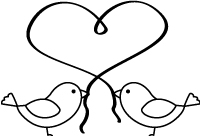 〇アイリスオーヤマ音声付２口ＩＨコンロ[販売元　日本点字図書館]　価格３６，５００円＋送料５１０円（片手鍋セット　４１,５００円、両手鍋セット　４１,５００円）+送料５１０円操作に音声ガイドと操作音が付いた２口のＩＨ調理器です。わくわく用具ショップオリジナル加工として主要なボタンなどに触ってわかるシールを貼り、見えない、見えにくい方でも使いやすいように工夫しています。加熱調理はもちろん、揚げ物油の温度調整や自動湯沸かし、タイマーなど便利な機能が盛りだくさんです。付属の設置スタンドを取り付ければ本体の下に鍋やお皿を収納できます。＊日常生活用具給付等事業候補品（耐用年数６年　基準額４１，０００円）大きさ：（幅）５６×（奥行）４０×（高さ）１８㎝　（本体高さ：６㎝）重さ：６、５㎏（スタンド含む）電池：ＡＣ１００Ｖ保証期間：１年＿＿＿＿＿＿＿＿＿＿＿＿＿＿＿＿＿＿＿＿＿＿＿＿＿＿＿＿＿＿＿＿＿☆ありがとうございます以下の方より、青い鳥ハガキ、書き損じハガキ、切手等をご寄贈いただきました。	・永平寺町		奥田　悟志様	・永平寺町		奥田　尚子様★「まごころ募金箱」ご報告　２０２２年２月～２０２２年４月中旬		　合計２２０円　（なお、２０２１年４月～２０２２年４月中旬の合計は８，０１０円）あたたかな募金、まことにありがとうございました。☆さしあげます・ＦＢＣ寄贈　点字付き愛の小鳩カレンダー２０２２年		（灯台のある風景）写真の解説文付き、月めくり壁掛け式話題の墨字図書紹介　以下の図書は当方が独自に選んだものです。着手・完成の情報は「サピエ」によります。ご紹介の図書の中には貸出までに時間がかかるものがあります。　また、製作依頼も受け付けますのでご利用下さい。なお、点字図書は製作館の都合で貸出用の図書が用意されていない場合があります。その際は、有料提供となります。あらかじめご了承下さい。（４／６調べ）著者			書名　（図書製作状況）逢坂　冬馬		同志少女よ、敵を撃て（点字着手・CD完成）厚切りジェイソン	ジェイソン流お金の増やし方（点字なし・CD着手）上橋　菜穂子	香君（上・下）（点字着手・CD着手）柏　てん		京都伏見のあやかし甘味帖８　神無月のるすばん七福神（なし）国立国語研究所／編	日本語の大疑問（点字着手・CD着手）白川　紺子		後宮の烏７（点字着手・CDなし）新川　帆立		元彼の遺言状(点字完成・CD完成)東野　圭吾		マスカレード・ゲーム（点字着手・CD着手）平井　美帆		ソ連兵へ差し出された娘たち（点字着手・CD着手）村上　春樹		女のいない男たち（点字着手・CD着手）編集後記本年度の本屋大賞が逢坂冬馬著の「同志少女よ、敵を撃て」に決まりました。この作品は第二次世界大戦時下のロシアが舞台です。初めて読んだ時、私は素直に面白い！と感じました。けれど、ウクライナの現状を見聞きするたび何とも言えない気持ちにもなりました。お話の性格上、辛くなる場面も多々ありますが、一度読んでみませんか。	　		さて突然ですが、当協会では協会会員を募集しています。今号より表紙部分に会員募集のお願いを記載しています。少しでも興味のある方は一度お問合せ下さい。よろしくお願いいたします。　　　　　　　　　　　　　　　　　（やまの）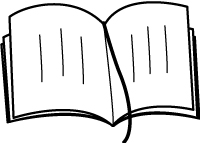 福井　ことりっぷシリーズ３岩本　美砂子百合子とたか子　女性政治リーダーの運命６文春オンライン特集班娘の遺体は凍っていた旭川女子中学生イジメ凍死事件３柳沢　高志孤独の宰相　　菅義偉とは何者だったのか５中島　旻保Ｏ型さんダイエットＯ型さんの太らない食事＆習慣がすぐわかる！１カンロ株式会社カンロ飴食堂へようこそ　　いつものごはんにひと粒カンロ。頑張らなくてもプロの味２ワタナベ　マキ和えもの春夏秋冬２小坂　康之、林　公代さばの缶づめ、宇宙へいく鯖街道を宇宙へつなげた高校生たち３ヴィッキー・ベネット／著　かとゆみ／訳恋と人生に前向きになる英語１００　日英対訳３青木　俊逃げる女４瓜生　颯太罷免家老世直し帖２　悪徳の栄華３小川　糸真夜中の栗３栗ノ原　草介結婚が前提のラブコメ４４呉　勝浩、下村　敦史、長浦　京、中山　七里、葉真中　顕、深町　秋生、柚木　裕子警官の道５小森　健太朗眠れぬイヴの夢３汐月　遥／著　　ヒットポイント／監修おはなしねこあつめ２島本　理生、辻村　深月、宮部　みゆき、森　絵都はじめての３中得　一美嫁の甲斐性４額賀　澪世界の美しさを思い知れ５原田　ひ香母親からの小包はなぜこんなにダサいのか４椹野　道流ハケン飯友３　僕と猫の、食べて喋って笑う日々３椹野　道流妖魔と下僕の契約条件２　３穂高　明ダブル・ダブルスター３昭和４４年生まれ編集委員会／編昭和４４年生まれわが世代　ＹａＹａあの頃を忘れられない１０：１７井上　智介ストレス０の雑談　「人と話すのが疲れる」がなくなる３：２６共同通信社取材班わたしの居場所６：４８片野　優、須貝　典子コロナの世界を照らす５０のやさしい物語３：２７稲垣　えみ子一人飲みで生きていく５：０６石井　妙子魂を撮ろう　　ユージン・スミスとアイリーンの水俣１４：０９近田　春夫筒美京平　大ヒットメーカーの秘密５：４３山村　美智７秒間のハグ７：１５秋吉　理香子監禁６：０２遠藤　和ママがもうこの世界にいなくても　私の命の日記５：５１北川　恵海真夜中のメンター　　死を忘れるなかれ６：３２呉　勝浩、下村　敦史、長浦　京、中山　七里、葉真中　顕、深町　秋生、柚木　裕子警官の道９：１５曽野　綾子一人でぽつんと生きればいい２：４４谷　瑞恵あかずの扉の鍵貸します８：４６新津　きよみ妻の罪状７：５１穂高　明ダブル・ダブルスター６：０６村井　理子更年期障害だと思ってたら重病だった話４：０９行成　薫明日、世界がこのままだったら９：１８朝井　まかて暮れ花火（ＮＨＫラジオ文芸館）暮れ花火（ＮＨＫラジオ文芸館）暮れ花火（ＮＨＫラジオ文芸館）暮れ花火（ＮＨＫラジオ文芸館）暮れ花火（ＮＨＫラジオ文芸館）暮れ花火（ＮＨＫラジオ文芸館）暮れ花火（ＮＨＫラジオ文芸館）暮れ花火（ＮＨＫラジオ文芸館）暮れ花火（ＮＨＫラジオ文芸館）暮れ花火（ＮＨＫラジオ文芸館）暮れ花火（ＮＨＫラジオ文芸館）０：４２０：４２浅川　要／編著古典から学ぶ経絡の流れ古典から学ぶ経絡の流れ古典から学ぶ経絡の流れ古典から学ぶ経絡の流れ古典から学ぶ経絡の流れ古典から学ぶ経絡の流れ古典から学ぶ経絡の流れ古典から学ぶ経絡の流れ古典から学ぶ経絡の流れ古典から学ぶ経絡の流れ古典から学ぶ経絡の流れ１２：５５１２：５５アンナ・シャーマン吉井　智津／訳アンナ・シャーマン吉井　智津／訳追憶の東京　異国の時を旅する追憶の東京　異国の時を旅する追憶の東京　異国の時を旅する追憶の東京　異国の時を旅する追憶の東京　異国の時を旅する追憶の東京　異国の時を旅する追憶の東京　異国の時を旅する追憶の東京　異国の時を旅する追憶の東京　異国の時を旅する追憶の東京　異国の時を旅する１４：５９１４：５９稲田　和浩豪傑岩見重太郎豪傑岩見重太郎豪傑岩見重太郎豪傑岩見重太郎豪傑岩見重太郎豪傑岩見重太郎豪傑岩見重太郎豪傑岩見重太郎豪傑岩見重太郎豪傑岩見重太郎豪傑岩見重太郎７：５８７：５８[ＮＨＫ／編]ＮＨＫ障害福祉賞入選作品集　第５６回ＮＨＫ障害福祉賞入選作品集　第５６回ＮＨＫ障害福祉賞入選作品集　第５６回ＮＨＫ障害福祉賞入選作品集　第５６回ＮＨＫ障害福祉賞入選作品集　第５６回ＮＨＫ障害福祉賞入選作品集　第５６回ＮＨＫ障害福祉賞入選作品集　第５６回ＮＨＫ障害福祉賞入選作品集　第５６回ＮＨＫ障害福祉賞入選作品集　第５６回ＮＨＫ障害福祉賞入選作品集　第５６回ＮＨＫ障害福祉賞入選作品集　第５６回４：３７４：３７Ｍ．Ｇ．レナード、サム・セッジマン　　　武富　博子／訳Ｍ．Ｇ．レナード、サム・セッジマン　　　武富　博子／訳Ｍ．Ｇ．レナード、サム・セッジマン　　　武富　博子／訳Ｍ．Ｇ．レナード、サム・セッジマン　　　武富　博子／訳Ｍ．Ｇ．レナード、サム・セッジマン　　　武富　博子／訳Ｍ．Ｇ．レナード、サム・セッジマン　　　武富　博子／訳Ｍ．Ｇ．レナード、サム・セッジマン　　　武富　博子／訳Ｍ．Ｇ．レナード、サム・セッジマン　　　武富　博子／訳列車探偵ハル　王室列車の宝石どろぼうを追え！列車探偵ハル　王室列車の宝石どろぼうを追え！列車探偵ハル　王室列車の宝石どろぼうを追え！列車探偵ハル　王室列車の宝石どろぼうを追え！列車探偵ハル　王室列車の宝石どろぼうを追え！８：１１岡本　綺堂／原作岡本　綺堂／原作半七捕物帳２（ＮＨＫ新日曜名作座）半七捕物帳２（ＮＨＫ新日曜名作座）半七捕物帳２（ＮＨＫ新日曜名作座）半七捕物帳２（ＮＨＫ新日曜名作座）半七捕物帳２（ＮＨＫ新日曜名作座）半七捕物帳２（ＮＨＫ新日曜名作座）半七捕物帳２（ＮＨＫ新日曜名作座）半七捕物帳２（ＮＨＫ新日曜名作座）半七捕物帳２（ＮＨＫ新日曜名作座）半七捕物帳２（ＮＨＫ新日曜名作座）３：０１３：０１笠原　正雄三郎と幸福のホテル三郎と幸福のホテル三郎と幸福のホテル三郎と幸福のホテル三郎と幸福のホテル三郎と幸福のホテル三郎と幸福のホテル三郎と幸福のホテル三郎と幸福のホテル三郎と幸福のホテル三郎と幸福のホテル５：２４５：２４カズオ・イシグロ　　　土屋　政雄／訳カズオ・イシグロ　　　土屋　政雄／訳カズオ・イシグロ　　　土屋　政雄／訳カズオ・イシグロ　　　土屋　政雄／訳カズオ・イシグロ　　　土屋　政雄／訳カズオ・イシグロ　　　土屋　政雄／訳カズオ・イシグロ　　　土屋　政雄／訳カズオ・イシグロ　　　土屋　政雄／訳カズオ・イシグロ　　　土屋　政雄／訳カズオ・イシグロ　　　土屋　政雄／訳クララとお日さまクララとお日さま１３：４５１３：４５喜多　喜久青矢先輩と私の探偵部活動青矢先輩と私の探偵部活動青矢先輩と私の探偵部活動青矢先輩と私の探偵部活動青矢先輩と私の探偵部活動青矢先輩と私の探偵部活動青矢先輩と私の探偵部活動青矢先輩と私の探偵部活動青矢先輩と私の探偵部活動青矢先輩と私の探偵部活動青矢先輩と私の探偵部活動６：５９６：５９木下　昌輝おとぎ輪廻（ＮＨＫラジオ文芸館）おとぎ輪廻（ＮＨＫラジオ文芸館）おとぎ輪廻（ＮＨＫラジオ文芸館）おとぎ輪廻（ＮＨＫラジオ文芸館）おとぎ輪廻（ＮＨＫラジオ文芸館）おとぎ輪廻（ＮＨＫラジオ文芸館）おとぎ輪廻（ＮＨＫラジオ文芸館）おとぎ輪廻（ＮＨＫラジオ文芸館）おとぎ輪廻（ＮＨＫラジオ文芸館）おとぎ輪廻（ＮＨＫラジオ文芸館）おとぎ輪廻（ＮＨＫラジオ文芸館）０：４２０：４２キム・チョヨプ／著カン・バンファ、ユン・ジヨン／訳キム・チョヨプ／著カン・バンファ、ユン・ジヨン／訳キム・チョヨプ／著カン・バンファ、ユン・ジヨン／訳キム・チョヨプ／著カン・バンファ、ユン・ジヨン／訳キム・チョヨプ／著カン・バンファ、ユン・ジヨン／訳キム・チョヨプ／著カン・バンファ、ユン・ジヨン／訳キム・チョヨプ／著カン・バンファ、ユン・ジヨン／訳キム・チョヨプ／著カン・バンファ、ユン・ジヨン／訳キム・チョヨプ／著カン・バンファ、ユン・ジヨン／訳わたしたちが光の速さで進めないならわたしたちが光の速さで進めないならわたしたちが光の速さで進めないなら９：２９９：２９小林　雄次／原作・脚本小林　雄次／原作・脚本小林　雄次／原作・脚本小林　雄次／原作・脚本小林　雄次／原作・脚本レディ・トラベラー１９２０（ＮＨＫ青春アドベンチャー）レディ・トラベラー１９２０（ＮＨＫ青春アドベンチャー）レディ・トラベラー１９２０（ＮＨＫ青春アドベンチャー）レディ・トラベラー１９２０（ＮＨＫ青春アドベンチャー）レディ・トラベラー１９２０（ＮＨＫ青春アドベンチャー）レディ・トラベラー１９２０（ＮＨＫ青春アドベンチャー）レディ・トラベラー１９２０（ＮＨＫ青春アドベンチャー）２：３１２：３１佐伯　泰英雪見酒　新・酔いどれ小藤次２１雪見酒　新・酔いどれ小藤次２１雪見酒　新・酔いどれ小藤次２１雪見酒　新・酔いどれ小藤次２１雪見酒　新・酔いどれ小藤次２１雪見酒　新・酔いどれ小藤次２１雪見酒　新・酔いどれ小藤次２１雪見酒　新・酔いどれ小藤次２１雪見酒　新・酔いどれ小藤次２１雪見酒　新・酔いどれ小藤次２１雪見酒　新・酔いどれ小藤次２１７：２４７：２４櫻　いいよイイズナくんは今日も、イイズナくんは今日も、イイズナくんは今日も、イイズナくんは今日も、イイズナくんは今日も、イイズナくんは今日も、イイズナくんは今日も、イイズナくんは今日も、イイズナくんは今日も、イイズナくんは今日も、イイズナくんは今日も、５：２１５：２１ジャック・キャンベル月岡　小穂／訳ジャック・キャンベル月岡　小穂／訳ジャック・キャンベル月岡　小穂／訳彷徨える艦隊１１　巡航戦艦レビヤタン彷徨える艦隊１１　巡航戦艦レビヤタン彷徨える艦隊１１　巡航戦艦レビヤタン彷徨える艦隊１１　巡航戦艦レビヤタン彷徨える艦隊１１　巡航戦艦レビヤタン彷徨える艦隊１１　巡航戦艦レビヤタン彷徨える艦隊１１　巡航戦艦レビヤタン彷徨える艦隊１１　巡航戦艦レビヤタン彷徨える艦隊１１　巡航戦艦レビヤタン１３：１１１３：１１ジャニーン・カミンズ宇佐川　晶子／訳ジャニーン・カミンズ宇佐川　晶子／訳ジャニーン・カミンズ宇佐川　晶子／訳夕陽の道を北へゆけ夕陽の道を北へゆけ夕陽の道を北へゆけ夕陽の道を北へゆけ夕陽の道を北へゆけ夕陽の道を北へゆけ夕陽の道を北へゆけ夕陽の道を北へゆけ夕陽の道を北へゆけ２０：３８２０：３８小路　幸也三兄弟の僕らは三兄弟の僕らは三兄弟の僕らは三兄弟の僕らは三兄弟の僕らは三兄弟の僕らは三兄弟の僕らは三兄弟の僕らは三兄弟の僕らは三兄弟の僕らは三兄弟の僕らは５：２３５：２３そえだ　信地べたを旅立つ　掃除機探偵の推理と冒険地べたを旅立つ　掃除機探偵の推理と冒険地べたを旅立つ　掃除機探偵の推理と冒険地べたを旅立つ　掃除機探偵の推理と冒険地べたを旅立つ　掃除機探偵の推理と冒険地べたを旅立つ　掃除機探偵の推理と冒険地べたを旅立つ　掃除機探偵の推理と冒険地べたを旅立つ　掃除機探偵の推理と冒険地べたを旅立つ　掃除機探偵の推理と冒険地べたを旅立つ　掃除機探偵の推理と冒険地べたを旅立つ　掃除機探偵の推理と冒険９：１７９：１７辻村　七子宝石商リチャード氏の謎鑑定宝石商リチャード氏の謎鑑定宝石商リチャード氏の謎鑑定宝石商リチャード氏の謎鑑定宝石商リチャード氏の謎鑑定宝石商リチャード氏の謎鑑定宝石商リチャード氏の謎鑑定宝石商リチャード氏の謎鑑定宝石商リチャード氏の謎鑑定宝石商リチャード氏の謎鑑定宝石商リチャード氏の謎鑑定７：４６７：４６ディーリア・オーエンズ　　　友廣　純／訳ディーリア・オーエンズ　　　友廣　純／訳ディーリア・オーエンズ　　　友廣　純／訳ディーリア・オーエンズ　　　友廣　純／訳ディーリア・オーエンズ　　　友廣　純／訳ディーリア・オーエンズ　　　友廣　純／訳ディーリア・オーエンズ　　　友廣　純／訳ディーリア・オーエンズ　　　友廣　純／訳ディーリア・オーエンズ　　　友廣　純／訳ディーリア・オーエンズ　　　友廣　純／訳ディーリア・オーエンズ　　　友廣　純／訳ザリガニの鳴くところ１６：５８１６：５８中神　謙一／原作・脚本中神　謙一／原作・脚本中神　謙一／原作・脚本中神　謙一／原作・脚本中神　謙一／原作・脚本中神　謙一／原作・脚本中神　謙一／原作・脚本かささぎ橋で会いましょう（ＮＨＫＦＭシアター）かささぎ橋で会いましょう（ＮＨＫＦＭシアター）かささぎ橋で会いましょう（ＮＨＫＦＭシアター）かささぎ橋で会いましょう（ＮＨＫＦＭシアター）かささぎ橋で会いましょう（ＮＨＫＦＭシアター）０：５２０：５２中山　七里秋山善吉工務店秋山善吉工務店秋山善吉工務店秋山善吉工務店秋山善吉工務店秋山善吉工務店秋山善吉工務店秋山善吉工務店秋山善吉工務店秋山善吉工務店秋山善吉工務店９：２２９：２２額賀　澪沖晴くんの涙を殺して沖晴くんの涙を殺して沖晴くんの涙を殺して沖晴くんの涙を殺して沖晴くんの涙を殺して沖晴くんの涙を殺して沖晴くんの涙を殺して沖晴くんの涙を殺して沖晴くんの涙を殺して沖晴くんの涙を殺して沖晴くんの涙を殺して８：０５８：０５畠中　恵またあおう　　しゃばけ外伝またあおう　　しゃばけ外伝またあおう　　しゃばけ外伝またあおう　　しゃばけ外伝またあおう　　しゃばけ外伝またあおう　　しゃばけ外伝またあおう　　しゃばけ外伝またあおう　　しゃばけ外伝またあおう　　しゃばけ外伝またあおう　　しゃばけ外伝またあおう　　しゃばけ外伝６：２８６：２８原田　マハ無用の人Ｂｉｒｔｈｄａｙ　Ｓｕｒｐｒｉｓｅ（ＮＨＫラジオ文芸館）無用の人Ｂｉｒｔｈｄａｙ　Ｓｕｒｐｒｉｓｅ（ＮＨＫラジオ文芸館）無用の人Ｂｉｒｔｈｄａｙ　Ｓｕｒｐｒｉｓｅ（ＮＨＫラジオ文芸館）無用の人Ｂｉｒｔｈｄａｙ　Ｓｕｒｐｒｉｓｅ（ＮＨＫラジオ文芸館）無用の人Ｂｉｒｔｈｄａｙ　Ｓｕｒｐｒｉｓｅ（ＮＨＫラジオ文芸館）無用の人Ｂｉｒｔｈｄａｙ　Ｓｕｒｐｒｉｓｅ（ＮＨＫラジオ文芸館）無用の人Ｂｉｒｔｈｄａｙ　Ｓｕｒｐｒｉｓｅ（ＮＨＫラジオ文芸館）無用の人Ｂｉｒｔｈｄａｙ　Ｓｕｒｐｒｉｓｅ（ＮＨＫラジオ文芸館）無用の人Ｂｉｒｔｈｄａｙ　Ｓｕｒｐｒｉｓｅ（ＮＨＫラジオ文芸館）無用の人Ｂｉｒｔｈｄａｙ　Ｓｕｒｐｒｉｓｅ（ＮＨＫラジオ文芸館）無用の人Ｂｉｒｔｈｄａｙ　Ｓｕｒｐｒｉｓｅ（ＮＨＫラジオ文芸館）０：４２０：４２藤井　青銅／原作・脚本藤井　青銅／原作・脚本藤井　青銅／原作・脚本藤井　青銅／原作・脚本藤井　青銅／原作・脚本藤井　青銅／原作・脚本００－０３都より愛をこめて（ＮＨＫ青春アドベンチャー）００－０３都より愛をこめて（ＮＨＫ青春アドベンチャー）００－０３都より愛をこめて（ＮＨＫ青春アドベンチャー）００－０３都より愛をこめて（ＮＨＫ青春アドベンチャー）００－０３都より愛をこめて（ＮＨＫ青春アドベンチャー）００－０３都より愛をこめて（ＮＨＫ青春アドベンチャー）２：３１２：３１水城　孝敬ほぞ（ＮＨＫＦＭシアター）ほぞ（ＮＨＫＦＭシアター）ほぞ（ＮＨＫＦＭシアター）ほぞ（ＮＨＫＦＭシアター）ほぞ（ＮＨＫＦＭシアター）ほぞ（ＮＨＫＦＭシアター）ほぞ（ＮＨＫＦＭシアター）ほぞ（ＮＨＫＦＭシアター）ほぞ（ＮＨＫＦＭシアター）ほぞ（ＮＨＫＦＭシアター）ほぞ（ＮＨＫＦＭシアター）０：５２０：５２誉田　龍一よろず屋お市２　深川事件帖よろず屋お市２　深川事件帖よろず屋お市２　深川事件帖よろず屋お市２　深川事件帖よろず屋お市２　深川事件帖よろず屋お市２　深川事件帖よろず屋お市２　深川事件帖よろず屋お市２　深川事件帖よろず屋お市２　深川事件帖よろず屋お市２　深川事件帖よろず屋お市２　深川事件帖５：３６５：３６森　晶麿探偵は絵にならない探偵は絵にならない探偵は絵にならない探偵は絵にならない探偵は絵にならない探偵は絵にならない探偵は絵にならない探偵は絵にならない探偵は絵にならない探偵は絵にならない探偵は絵にならない６：１３６：１３四ツ原　フリコ／原作　藤咲　あゆな／著四ツ原　フリコ／原作　藤咲　あゆな／著四ツ原　フリコ／原作　藤咲　あゆな／著四ツ原　フリコ／原作　藤咲　あゆな／著小説家政夫のナギサさん（上）小説家政夫のナギサさん（上）小説家政夫のナギサさん（上）小説家政夫のナギサさん（上）小説家政夫のナギサさん（上）小説家政夫のナギサさん（上）小説家政夫のナギサさん（上）小説家政夫のナギサさん（上）３：１４３：１４四ツ原　フリコ／原作　藤咲　あゆな／著四ツ原　フリコ／原作　藤咲　あゆな／著四ツ原　フリコ／原作　藤咲　あゆな／著四ツ原　フリコ／原作　藤咲　あゆな／著小説家政夫のナギサさん（下）小説家政夫のナギサさん（下）小説家政夫のナギサさん（下）小説家政夫のナギサさん（下）小説家政夫のナギサさん（下）小説家政夫のナギサさん（下）小説家政夫のナギサさん（下）小説家政夫のナギサさん（下）３：１４３：１４